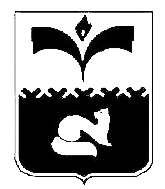 ДУМА ГОРОДА ПОКАЧИХанты-Мансийский автономный округ – ЮграРЕШЕНИЕот   26.02.2015 	                                                          	                   №  8	Рассмотрев проект решения «О внесении изменений в Положение о контрольно-счетной палате города Покачи, утвержденное решением Думы города Покачи от 27.03.2013 №20», в соответствии с частью 16 статьи 27 Устава города Покачи, Дума городаРЕШИЛА:	1. Внести изменения в Положение о контрольно-счетной  палате города  Покачи, утвержденное решением Думы города Покачи от 27.03.2013 №20 (газета «Покачевский вестник от 20.03.2013 №13) с изменениями, внесенными решением Думы города Покачи от 15.11.2013 №122 (газета  «Покачевский вестник» от 22.11.2013 №44) и от 20.12.2013 №140 (газета «Покачевский вестник»  от 27.12.2013 №52.1) следующие изменения:1) в части 2 статьи 2 слова «уполномоченным на осуществление контроля в сфере размещения муниципального заказа, и органом» исключить;2) часть 1 статьи 18 изложить в следующей редакции:«1. Материально-техническое обеспечение деятельности контрольно-счетной палаты осуществляется в соответствии с порядком материально-технического и организационного обеспечения органов местного самоуправления, утвержденного Думой города Покачи.».2. Опубликовать настоящее решение в газете «Покачевский вестник».3. Настоящее решение вступает в силу после его официального опубликования.4. Контроль за выполнением решения возложить на председателя контрольно-счетной палаты города Покачи Н.М. Сумину.О внесении изменений в  Положение о контрольно-счетной палате города Покачи, утвержденное решением Думы города Покачи от 27.03.2013 №20Глава города Покачи Р.З. Халиуллин ____________________Председатель Думы города ПокачиН.В. Борисова ________________________________